Global Scrumptious VeggiesLocation: Mumbai, India		Population: 22 millionSchool: DR SARVEPALLI RADHAKRISHNAN VIDYALAYA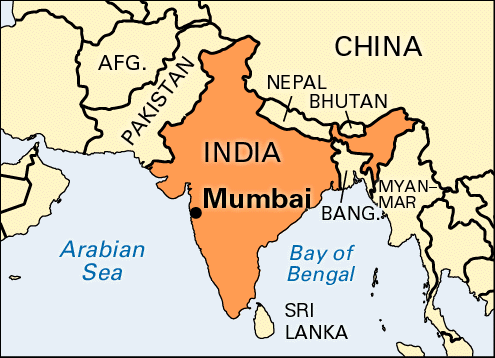 Overview of ActivityScrumptious Veggies Day 1Anticipation Guide: answer the following statements with a true or false.Quick Write: answer the following questionWhy do countries use different ingredients in their salads?Explore Indian and Italian Salad RecipesUse the PowerPoints on my website to complete the following activities.Italian Salad*Write the type of Italian salad (many types) and the different food ingredients found in it.Indian SaladDay 1Find information on different Indian and Italian salads.Analyze various Indian and Italian salad recipes.
Day 2Prepare a PowerPoint presentation in groups that highlight the nutritional values of ingredients used in salads of both the countries.
Day 3Use knowledge about ingredients, etc. to prepare one of the two salads in our Global Salad Party.(Teacher judges) Evaluate the salads created
Day 4Complete feedback and evaluationsSend video to school (Skype?)
Before ActivityStatementAfter ActivitySalads generally use the same ingredients.Banana is a common ingredient in an Italian salad.Cucumber is an ingredient found in some Indian salads.Salads are an important part of your daily diet.India and the United States of America have about the same population.Mumbai is the capital of India.Type of SaladIngredients IncludedType of SaladIngredients Included